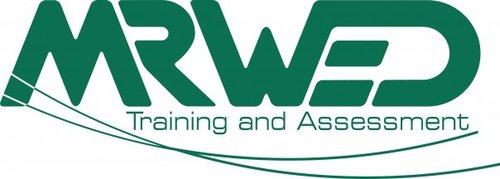 TAE50116Diploma of Vocational Education and TrainingAND /ORTAE50216Diploma of Training Design and DevelopmentRPL KITCandidate InformationApplication Form___________________________________________________________________Version 1.1FREECALL 1800 2 TRAIN (1800 2 87246)www.mrwed.edu.auMake your application either ….By email to: clientrelations@mrwed.edu.au ORBy postal mail to: MRWED, PO Box 325 Caboolture QLD 4510 ORBy electronic upload (Contact MRWED for options)CONTENTSCONTENTS	2WELCOME MESSAGE	3COURSE STRUCTURE	5TIPS AND HINTS TO HELP YOU PREPARE FOR RECOGNITION	7FLOW CHART OF THE RECOGNITION PROCESS WITH MRWED	8HOW DO I DO THIS?	9STEPS IN THE RPL ASSESSMENT PROCESS	10FREQUENTLY ASKED QUESTIONS	11GENERAL EVIDENCE SUGGESTIONS	13TAEASS501 Provide advanced assessment practice	14TAEASS502 Design and develop assessment tools	18TAEDEL502 Provide advanced facilitation practice	21TAEDES501 Design and develop learning strategies	25TAELLN501 Support the development of adult language literacy and numeracy skills	29TAEPDD501 Maintain and enhance professional practice	32TAEASS503 Lead assessment validation processes	35TAEDEL501 Facilitate e-learning	39TAEDES502 Design and develop learning resources	42TAEDES505 Evaluate a training program	45TAETAS501 Undertake organisational training needs analysis	49THIRD-PARTY REVIEWER DETAILS	53APPLICANT DECLARATION	54APPLICATION FORM	55Appendix A – Third Party verification reports	63Third Party Verification Form – TAEASS501	64Third Party Verification Form – TAEASS502	65Third Party Verification Form – TAEDEL502	67Third Party Verification Form – TAEDES501	68Third Party Verification Form – TAELLN501	69Third Party Verification Form – TAEPDD501	70Third Party Verification Form – TAEASS503	71Third Party Verification Form – TAEDEL501	72Third Party Verification Form – TAEDES502	74Third Party Verification Form – TAEDES505	75Third Party Verification Form – TAETAS501	77WELCOME MESSAGEThis Recognition of Prior Learning (RPL) Kit is designed to help you put together evidence through a recognition process to achieve the qualification of Diploma of Vocational Education and Training (TAE50116) and/or the Diploma of Training Design and Development (TAE50216) This is a formal process that is based on a portfolio of evidence submitted by you, the candidate. You are going to work through the requirements of the qualification and gather evidence for: Credit Transfer (exemption from study) for some units of competency in this qualification because you have already obtained that same unit with the same Unit Code and Unit Title; AND/OR Recognition of Prior Learning (RPL) (study is not required) for some units of competency in this qualification because through evidence of prior training and qualifications and/or evidence of current competency (sometimes called Recognition of Current Competency or RCC) you demonstrate that you already possess the required skills and knowledge and other evidentiary requirements of the Unit.“Recognition” pathwayThis is a “recognition” pathway based on compilation of evidence. The process is designed for experienced facilitators, trainers and assessors and those responsible for managing learning and development in an enterprise, a registered training organisation or other organisation. You may be eligible for some, but not all, of the units that make up the qualification. So, it is possible you may be mixing the recognition process with some formal learning.  You build a portfolio of evidence The Certificate IV in Training and Assessment is a nationally recognised training qualification which reflects the role of individuals working as trainers and assessors in a range of enterprise and industry contexts. As well as assuming responsibility for their own performance, individuals at this level provide leadership, guidance and support to others. They also have some responsibility for organising and monitoring their learners. They apply solutions to a defined range of predictable and unpredictable problems, and analyse and evaluate information from a variety of sources. To obtain RPL you need to collate and submit a portfolio of evidence that persuasively demonstrates you already possess the skills and knowledge specified in the Units of Competency.Quality portfolio preparation takes care We appreciate that evidence gathering and portfolio preparation takes some time. However, it is in your interests to get things organised as quickly as possible and we expect that most RPL applicants will submit their evidence within less than 1-2 weeks of their enrolment. MRWED will normally give you up to 3 months after your enrolment to submit your evidence.Authenticity You need supporting evidence to authenticate that the products and processes you are submitting are indeed your work. Third party letters may be needed to support your portfolio. Recent evidence is preferred The assessor is looking for currency of competence so use recent projects as evidence. As a rule of thumb, evidence from the last two years is preferable and evidence that is more than five years old is of very limited value.  To have skills formally recognised in the national system, assessors must make sure you have the skills and knowledge to meet the industry standard. This means you must be involved in a careful and comprehensive process that covers the content of all unit/s or qualification/s you can be recognised for.Assessment happens in a variety of ways. Being prepared can save you valuable time and hassle and make the recognition process stress-free for you. You may have other training and assessment skills that can be used to get recognition in additional units towards a Diploma of Vocational Education and Training:  e.g. You may have skills in training advisory services; language, literacy and numeracy practice; auditing; or in management, research, or marketing areas.RPL applications for other Units which can be used as an Elective for TAE50116 and/or TAE50216 may be considered, however RPL guidance is not currently available for those Units. Visit www.training.gov.au for the full list of electives. If you choose different electives, please be aware that there are specific and detailed packaging rules related to which Units can be used to obtain the qualification.COURSE STRUCTURETAE50216 Diploma of Training Design and Development5 core units + 5 elective unit = Total of 10 Units of Competency.TAE50116 Diploma of Vocational Education and Training6 core units + 4 elective unit = Total of 10 Units of Competency.TIPS AND HINTS TO HELP YOU PREPARE FOR RECOGNITIONBe prepared to talk about your job roles and your work history. Have a resume or jot down a few points about where you have worked, either paid or unpaid, and what you did there.Provide your position description and any performance appraisals you have that show your contribution to training and assessment in your workplace. Think about who can confirm your skill level. Think about current or recent supervisors who have seen you work within the past 2 years and who will be able to confirm your skills. You may want to collect evidence from them to provide to your assessor. You may also have community contacts or even clients themselves who can also similarly vouch for your skill level.Collect work samples that show the quality of your work as a trainer and assessor and send them to MRWED. Normally, variety is more valuable than supplying multiples of the same type of work samples.Provide any certificates or statements from in-house training or formal training you have done in the past.Submit your Application Form before commencing your collection of evidence so that you have access to a MRWED Learning Leader to help you as you collect your evidence. Submit your portfolio of evidence and the final three pages of this RPL Kit all at the same time.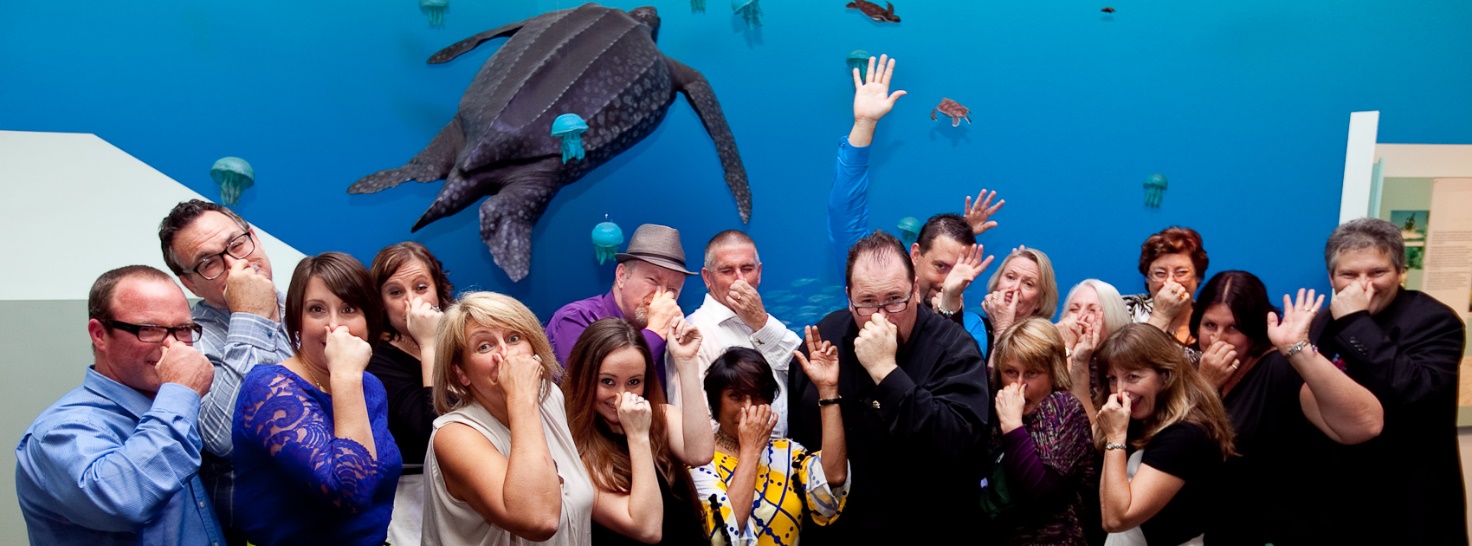 If you feel like you are drowning in the RPL process phone us on FREECALL 1800 2 TRAINFLOW CHART OF THE RECOGNITION PROCESS WITH MRWED          YOU (The Applicant)			        MRWED Learner Success Team
								         (Your Assessor)HOW DO I DO THIS?MRWED has developed this RPL Kit to make applying for (and hopefully receiving) RPL as easy as possible. To make your Recognition Submission complete the following steps.Step 1: Submit an Application Form to MRWEDThere is an Application Form at the back of this Kit. Submit your application and you will then be contacted by a MRWED Learning Leader who will provide you with guidance for preparing your RPL submission. Step 2: Plan Your Recognition SubmissionPlease read this RPL Kit carefully and contact MRWED if you have questions. Review the Welcome Message on Pages 3-4.Look at the Course Structure on Page 5-6 so that you are familiar with the names of the Units of Competency included in this course. You can apply for Recognition for either:The full Diploma of Vocational Education and Training (10 Units of Competency) The full Diploma of Training Design and DevelopmentYour selection of individual Units of Competency (both core and elective)Read the Frequently Asked Questions on Pages 11-12. You may find this helpful in clarifying any relevant issues that are unclear.Step 3: Make Your Recognition SubmissionRead the General Evidence Suggestions on Page 13 and collect items you will be including in your RPL submission.For the Units of Competency in which you are seeking RPL, review the Evidence Suggestions to guide your collection of evidence.Complete the Application Form which starts on page 55 in this RPL Kit.Submit your Application Form (either online or include it with your submission), together with your Portfolio of Evidence. Submission options and addresses are on the front cover of this RPL Kit.Note that nothing you submit can be returned to you, so do not submit any originals.We also suggest you keep a copy of everything you submit to MRWED.Within 10 working days of receiving your submission a MRWED RPL assessor will update you on the progress of your RPL assessment. The MRWED RPL assessor will give you specific advice about whether or not you should proceed with the RPL application and the next step towards obtaining any potential RPL. STEPS IN THE RPL ASSESSMENT PROCESSThere are many ways that the MRWED Assessor might verify your achievement of the required course competencies. These steps do not always occur in the order specified below and your RPL Assessor will guide you through the steps required to demonstrate competency in the units for which you will be able to achieve RPL.Step 1 – Submit your applicationThe MRWED Application Form is included at the back of this RPL Kit. Submit your application and a MRWED Learning Leader will then contact you to assist you in collecting your evidence. Step 2 – Provide information and documents verifying your skills and experienceThis is almost always the most important part of the evidence collection for RPL. For the Units of Competency in which you are seeking RPL, review the General Evidence Suggestions and the unit evidence requirements to guide your collection of evidence. Provide as much information as you can about your experiences in training and assessment. This is your first opportunity (and not the last) to provide proof of your variety and depth of experience. Step 3 – Knowledge evidence An assessor will review the information you have provided and begin to match up your skills and knowledge to the Units of Competency in the qualification. For each unit of competency outlined in the evidence guide section you will find an option to either; complete the knowledge assessment questions or schedule a competency conversation with your assessor. Both the knowledge assessment and the competency conversation questions are targeted specifically at the knowledge requirements of each unit and gather critical evidence to support your RPL application. Step 4 – Third Party Reports In this RPL Kit you are asked to nominate up to two third-part reviewers to confirm your skills as a trainer and/or assessor. The assessor will contact your reviewer/s and ask them to complete detailed third-party reports. This will be used to help substantiate your competency.Step 5 – Practical demonstration of your skills The assessor may elect to conduct a practical skills test at your workplace (if appropriate) or at another suitable venue. This is an opportunity to demonstrate your level of competence. This assessment will be focussed on skills that are required in the various Units of Competency. Your assessor will identify the specific skills that they want you to demonstrate.Step 6 – Other Evidence Sources (when required)Sometimes the assessor or you might identify another relevant source of evidence that helps substantiate your competency. The assessor will not hesitate to consider creative options that support any evidence that is valid, current and authentic if it contributes to you providing sufficient evidence to be granted RPL.Further stepsAfter the assessment, your assessor will give you information about the skills that have been recognised and whether you have gained the full qualification. If you do have skill gaps, these can be addressed through MRWED’s flexible training options, including face-to-face study in a classroom, MRWED Online, Correspondence studies and blended course solutions.FREQUENTLY ASKED QUESTIONSWhy does physical evidence need to be provided to gain competency? Evidence needs to be provided in a range of ways to ensure that it is valid, authentic, current and sufficient. Because of these reasons, evidence typically needs to be provided in both documented and observed (by either the assessor or other qualified third parties) forms and included in your submission. This is why RPL cannot be granted from a phone conversation alone. What is the MRWED Assessor looking for in their assessment of your portfolio?The assessor will take an integrated and holistic approach to assessment and is looking for:Evidence of the specific evidence requirements for each unit of competency.Evidence of valid, current products that align to the units of competency, the performance criteria and assessment requirements, which can be authenticated as the work of the candidate.Evidence of the application of required skills and key competencies.
Does everyone succeed in their RPL application?No. There are many types of pathways in which clients may gain recognition for their skills. Some clients are able to provide all of the evidence required in a submission or portfolio. Others may need to provide different forms of evidence and in some instances, undergo gap training. MRWED recommends that only people with relevant leadership and management experience apply for RRL in this qualification. If you decide that it will not be possible or time-efficient for you to submit the evidence required to support a recognition assessment, then please contact MRWED on FREECALL 1800 2 TRAIN (1800 287 246) and we will make alternative arrangements for you to complete your course.What sort of evidence should I provide?MRWED has developed this RPL Kit to help you provide appropriate evidence across each unit of competency. To help you, this RPL Kit lists Evidence Suggestions (“General” on page 12, “Core Units” on pages 13-30, and “Elective Units” on pages 31-42) to guide your collection of evidence. In addition to your evidence complete and provide the important forms on pages 44-46.How should I organise my portfolio?MRWED does not mandate a specific way of submitting your evidence and we recommend that you do not map your evidence to the Units of Competency. However, we do prefer that you organise your evidence into folders for the Unit of Competency to which they most logically apply. If you do this, please do NOT submit the same evidence into multiple folders. Your MRWED assessor will look at each individual item you submit and automatically check for its relevance to all Units of Competency.Please do not supply more than 3 of the same type of evidence. For example, if you want to supply performance appraisal reports you are welcome to supply 2 or 3, but please do not supply more than that because it will not enhance your submission.What if I don’t achieve all competencies by the end of the portfolio appraisal?On submission of your portfolio, you will receive feedback from the assessor.  If there are gaps in your evidence or a question arising about the quality, authenticity or currency of the evidence, you will be contacted and given the opportunity to supply further evidence. You normally have 3 months from when you enrol in the RPL process to complete all RPL submissions. You will be given additional time to complete your qualification if an alternative mode of study is required.Do I need to submit everything in the evidence suggestions lists in order to receive RPL?No. Recognition applications often succeed although the candidate is unable to supply every item specified in the evidence suggestions lists. This is because the MRWED Assessor is able to identify evidence from other parts of the candidate’s submission which cover the items that are not included. This is something that the MRWED Assessor will only be able to reliably determine after they receive your submission. If the MRWED Assessor determines that additional evidence is required in order for you to succeed with your application, you will be contacted by MRWED and given an opportunity to submit this additional evidence.If I submit everything in the evidence suggestions lists will I automatically receive RPL?No. Your MRWED assessor needs to make judgement decisions about how the quantity and quality of how your submitted evidence matches up against the assessment requirements of each Unit of Competency. Additionally, your assessor must check that all of the Elements and Performance Criteria are satisfied before they can award competency for any individual Unit of Competency. Your evidence needs to satisfy all four Rules of Evidence: currency, sufficiency, authenticity and validity.When will my assessor contact me?From the date MRWED receives your portfolio of evidence and RPL Submission Cover Sheet you can expect an assessor to contact you within 10 business days.When do I pay for my Recognition Assessment?During your application interview your expected Learning Journey will be clarified. This will identify your expected total course fees. After finalising your enrolment invoices will be issued. If you are subsequently unsuccessful in obtaining RPL for all the units identified in your Learning Journey and you switch those Units to an alternative mode, then an additional invoice/s will be payable. If invoices are not paid promptly then MRWED reserves the right to cease marking assessments, including reviewing RPL evidence, until after your account is up-to-date. After you have completed all your studies and all your payments have been received a Statement of Attainment indicating partial completion or the Qualification for full completion will be e-mailed to you. An option to have a printed copy posted to you is available and can be requested by simply following the instructions when you receive your e-mail copy. GENERAL EVIDENCE SUGGESTIONSBelow is a list of general evidence that can be provided by you to help demonstrate competency towards the TAE50116 and / or TAE50216 Units. Look through this list and include the relevant evidence that you can access. Your MRWED assessor will match the competencies to the evidence you provide and will contact you if additional evidence needs to be provided.It is not necessary or expected for you to provide all of the items that are on this list to gain the qualification. Also, do not hesitate to include additional evidence that you think might be relevant. Knowledge assessment for TAEDES505Complete the following knowledge assessment or request a competency conversation with your assessor. If required, please attach extra pages and reference those in the appropriate question. For example, your response to Q3 could be “please find attached response in document xyz”Q1. What training programs have you evaluated, what was your methodology and what kinds of recommendations have you made as a result?Q2. What do you consider to be the key aspects of quality training and assessment for a training package or accredited course?Q3. What is the Kirkpatrick model and how do you apply it in evaluating a training program?Q4. What security and confidentiality issues do you take into account when evaluating a training program?Q5. What quantitative and qualitative methods of evaluation do you use?Q6. How do you use Bloom’s Taxonomy to document the aim of the training and the scope of the evaluation?Q7. How does your methodology for evaluating a training program relate to the methodology for project planning, implementation and review?Q8. In relation to a training program implementation project, who were the stakeholders and how did you build and maintain constructive relationships with them?Q9. What types of evaluation instruments have you used in evaluating a training program and what software have you used in analysing data?Q10. What methods did you use to gather the data from trainee workplaces for the purpose of evaluating a training program?Q11. Has there been a time when you discovered useful information that was not identified in planning the evaluation project?  If so, please describe.Q12. What methods have you used to cross-check your findings?Q13. In relation to a training program that you have evaluated, what areas for improvement did you identify?Q14. Once you have made preliminary findings, who do you consult before finalising the evaluation report?Q15. What have you learned over time that has helped you improve the methodology that you use for evaluating a training program?Knowledge assessment for TAETAS501Complete the following knowledge assessment or request a competency conversation with your assessor. If required, please attach extra pages and reference those in the appropriate question. For example, your response to Q3 could be “please find attached response in document xyz”Q1. What has been your methodology in conducting training needs analysis for organisations?Q2. In relation to the advice on training needs that you have given to organisations, what competency standards have you recommended and why?Q3. What are the key aspects of the NVR Standards that may impact on your recommendations for training and assessment?Q4. In relation to a TNA that you conducted for an organisation, what risks or contingencies did you identify and what did you recommend in order to mitigate any business risks and control any WHS risks?Q5. In relation to a TNA that you conducted for an organisation, what knowledge of the organisation’s operations and strategies did you already have and what knowledge did you need to obtain?Q6. What methodology did you use in conducting the TNA?Q7. What are the principles of intellectual property and how may these need to be applied when implementing training?Q8. TNA and change management go hand in hand.  What has been your role in change management?Q9. In relation to a TNA that you conducted, what options did you provide the organisation to meet their training needs?To get started towards obtaining your new qualification, submit:Your Application Form (which should be done first, before you collate your evidence), either online at www.mrwed.edu.au or by completing the Form from page 48The following 3 pages of key informationYour Portfolio of Evidence.Make your submission either ….By email to: clientrelations@mrwed.edu.au ORBy postal mail to: MRWED, PO Box 325 Caboolture QLD 4510 ORBy electronic upload (Contact MRWED for options).
If you plan to attend a face-to-face course if your RPL submission is unsuccessful then please ensure your submission is received by MRWED at least 15 business days before the first day of your planned course.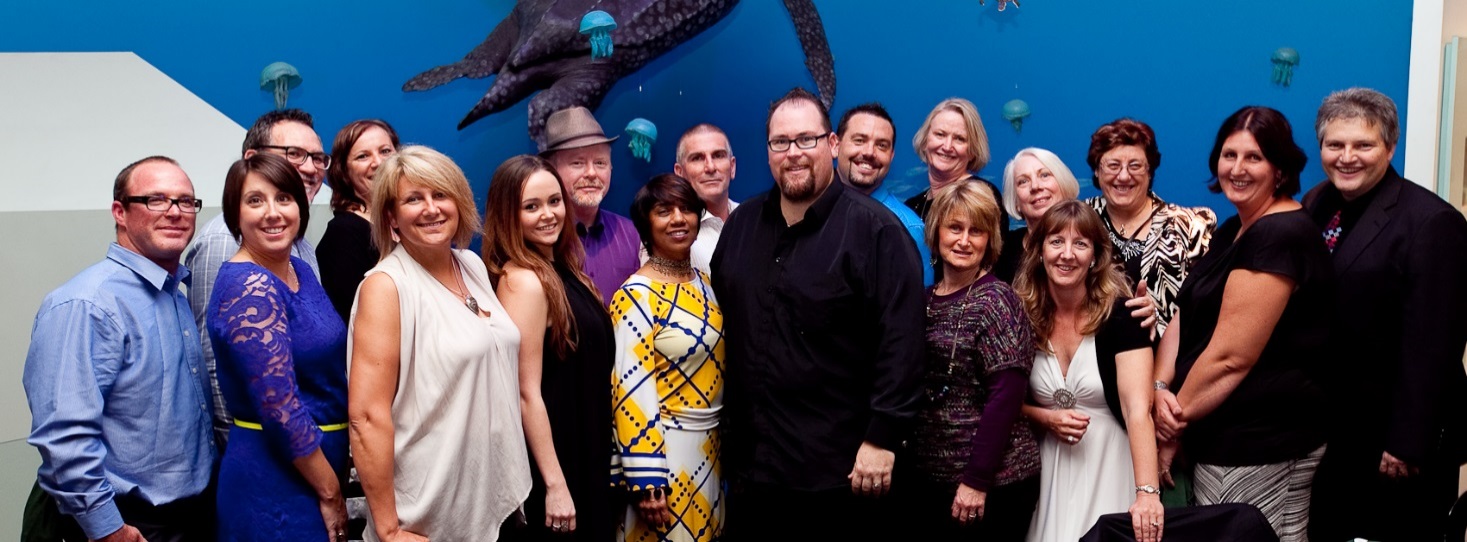 The MRWED team looks forward to helping you with your RPL application.THIRD-PARTY REVIEWER DETAILSThis section MUST be fully completed. Include this with your Enrolment Form and evidence submission.RPL candidates can nominate up to two reviewers to provide supporting evidence. Select your reviewer/s carefully because their evidence is very important to the potential success of your application. I ask MRWED to supply third-party report forms to the following reviewer/s so they can provide evidence supporting my RPL application. APPLICANT DECLARATIONThis section MUST be fully completed. Include this with your Enrolment Form and evidence submission.I am aware and accept that MRWED will:Ask the third-party reviewer specific questions about my technical skills and knowledge; ANDDirect the third-party reviewer to provide their completed reports directly to MRWED; ANDCommunicate to me if third-party reviews have been received, if they were fully completed, and whether MRWED has concluded seeking assistance from the third-party; ANDNOT under any circumstances, including during an appeals process, forward the third-party reports to me or tell me about any of the reviewer’s responses or feedback. I declare that all information contained in my portfolio of evidence is true and correct and that all documents are authentic. I created all submitted documents unless otherwise noted.
APPLICATION FORMTAE50116 and/or TAE50216Application form ___________________________________________________________________Version 1.0  16/02/2018FREECALL 1800 2 TRAIN (1800 2 87246)www.mrwed.edu.auBy email to: clientrelations@mrwed.edu.au ORBy postal mail to: MRWED, PO Box 325 Caboolture QLD 4510 ORBy electronic upload (Contact MRWED for options)Welcome Message and InstructionsHello and thank you for applying to study a course from the TAE Training Package with MRWED Training and Assessment. The Application ProcessApplicants for TAE Training Package courses must complete the following Application Form which will provide information on your study needs, preferences and eligibility to enter the program. Once reviewed, a MRWED Learner Success Mentor will contact you to develop a customised learning journey and will guide you through the 5 stages of the enrolment process. Stage 1 – Complete this Application Form and submit it to clientrelations@mrwed.edu.au  Stage 2 – Your application will be confirmed, and an invitation will be emailed to you to schedule your application interview with a MRWED Learner Success Mentor.Stage 3 – During your application interview, your mentor will provide you with information about your customised Learning Journey. On completion of your interview, your mentor will send you a copy of your Learning Journey along with a Course Acceptance Letter.Stage 4 – Read and confirm your agreement with the Learning Journey by completing the Course Acceptance Letter and returning it to clientrelations@mrwed.edu.au Stage 5 – MRWED will send you a final confirmation of your enrolment which will include further details regarding your chosen delivery method, such as how to access the online system and location information for face to face students. If you have any questions regarding completing this application process, feel free to contact us on 1800 287 146 or via email at contactus@mrwed.edu.au Which course are you applying for?Section 1: Proposed Student Details*Student name and DOB on application must match the Unique Student Identifier*Section 2a: Employment Section 2b: Language and cultural diversitySection 2c: SchoolingSection 2d: DisabilitySection 2e: Previous qualifications achievedSection 2f: Study reasonSection 3 – Application Follow Up InformationSection 4 - Language Literacy and Numeracy (LLN)Section 5: Applicant DeclarationYou can submit this form by:Free fax 1800 333 082 or Email to contactus@mrwed.edu.au orPost to MRWED, P.O. Box 325, Caboolture, QLD 4510.Appendix A – Third Party verification reportsThe 3rd party verification forms on the following page should be printed for each unit of competency you are applying for.Give a copy to the referees that you identified in your RPL application.Clarify that they should only tick items that they can confirm from their own knowledge of you through observation of your performance at work.Let them know that the assessor may contact them either by telephone or email to confirm the authenticity of the information.Request the referee to write a few comments on your performance overall.Ensure that the forms are signed and correctly dated.Third Party Verification Form – TAEASS501Third Party Verification Form – TAEASS502Third Party Verification Form – TAEDEL502Third Party Verification Form – TAEDES501Third Party Verification Form – TAELLN501Third Party Verification Form – TAEPDD501Third Party Verification Form – TAEASS503Third Party Verification Form – TAEDEL501Third Party Verification Form – TAEDES502Third Party Verification Form – TAEDES505Third Party Verification Form – TAETAS501Unit codeUnit TitleCORE UNITS (ALL 5 ARE REQUIRED TO COMPLETE TAE50116)CORE UNITS (ALL 5 ARE REQUIRED TO COMPLETE TAE50116)TAEDES502Design and develop learning resourcesTAEASS502Design and develop assessment toolsTAEDES501Design and develop learning strategiesTAEDES505Evaluate a training programTAETAS501Undertake organisational training needs analysisELECTIVE UNITS (CHOOSE 5 ONLY)ELECTIVE UNITS (CHOOSE 5 ONLY)TAEASS503Lead assessment validation processesTAEASS504Develop and implement recognition strategiesTAEDEL502Provide advanced facilitation practiceTAEDEL501Facilitate e-learningTAEASS501Provide advanced assessment practiceTAEDES503Design and develop e-learning resourcesTAEDES504Research and develop units of competencyTAELLN501Support the development of adult language literacy and numeracy skillsTAEICR501Work in partnership with industry, enterprises and community groupsTAELLN411Address adult language, literacy and numeracy skillsTAELLN412Access resources and support to address foundation skillsTAELLN413Integrate foundation skills into vocational training deliveryTAEPDD501Maintain and enhance professional practiceTAERES501Apply research to training and assessment practiceTAESUS501Analyse and apply sustainability skills to learning programsTAESUS502Identify and apply current sustainability education principles and practice to learning programsUnit codeUnit TitleCORE UNITS (ALL 6 ARE REQUIRED TO COMPLETE TAE50116)CORE UNITS (ALL 6 ARE REQUIRED TO COMPLETE TAE50116)TAEASS501Provide advanced assessment practiceTAEASS502Design and develop assessment toolsTAEDEL502Provide advanced facilitation practiceTAEDES501Design and develop learning strategiesTAELLN501Support the development of adult language literacy and numeracy skillsTAEPDD501Maintain and enhance professional practiceELECTIVE UNITS (CHOOSE 4 ONLY)ELECTIVE UNITS (CHOOSE 4 ONLY)TAEASS503Lead assessment validation processesTAEASS504Develop and implement recognition strategiesTAEDEL501Facilitate e-learningTAEDES502Design and develop learning resourcesTAEDES503Design and develop e-learning resourcesTAEDES504Research and develop units of competencyTAEDES505Evaluate a training programTAEICR501Work in partnership with industry, enterprises and community groupsTAELLN411Address adult language, literacy and numeracy skillsTAELLN412Access resources and support to address foundation skillsTAELLN413Integrate foundation skills into vocational training deliveryTAETAS501Undertake organisational training needs analysisTAERES501Apply research to training and assessment practiceTAESUS501Analyse and apply sustainability skills to learning programsTAESUS502Identify and apply current sustainability education principles and practice to learning programsBrief CV or work historyCertificates/results of assessment VET both Nationally Recognised and In-House, Higher Education and/or overseas qualificationsResults/statement of attendance/ certificates – workshops, seminars, symposiums, etc.Position description/s or contracts of engagementIndustry awardsMembership of relevant professional associationsLearning programsLearning and assessment strategiesTraining session plansLearning resources (including electronic forms, videos, MP4s, DVD etc.)Assessment tools and marking guidesCompleted assessment reportsMinutes of moderation and validation meetingsMinutes of industry network meetingsQuality system documentsAudit reports and documentsMarketing informationDiaries/task sheets/job sheets/log booksFeedback forms and commentsReferences/letters from previous employers/supervisorsHobbies/interests/special skills outside workTAEASS501 Provide advanced assessment practiceTo review the full details of this unit, visit http://training.gov.au/Training/Details/TAEASS501Essential documented evidence to provide for this unit must include: Records of assessment you have conducted in the past 12 months for:at least 20 different candidatesa minimum of 50 units of competencyThese records must clearly show the outcomes of assessment and how the judgement was made.A copy of the 3rd Party verification form for this unit found in on page 64A completed knowledge assessment quiz OR request a competency conversation with your assessor. Reports or correspondence you have written documenting research you have undertaken on assessment systems and practices, changes in the VET system and compliance requirementsReports or correspondence you have written in relation to recommended assessment methods for a target group, qualification or unit of competencyAssessment tools that you have either written, collaborated in writing or validated (together with validations where relevant)Correspondence you have written to other assessors in relation to ethical and/or compliance practices in assessmentPlans, reports, recommendations and training materials you have written in order to build the skills and experience of your colleague assessorsRecords, reports or correspondence demonstrating that you monitor the assessment processes and activities of your RTOReports, plans and/or communication where you have proposed and implemented improvements to assessment approachesRecords of moderation processes you have participated in, prior to the final judgement of competencyKnowledge assessment for TAEASS501Complete the following knowledge assessment or request a competency conversation with your assessor. If required, please attach extra pages and reference those in the appropriate question. For example, your response to Q3 could be “please find attached response in document xyz”Q1. Briefly describe your role as a lead assessor in your RTO, and your RTO’s assessment system.Q2. For how long have you been practising as an assessor?Q3. What kinds of research do you perform on a regular basis so as to gather ideas to improve your own assessment practice?Q4. How many assessors are there in your RTO and what is your role as a lead assessor?Q5. Describe a time when you identified a way to improve assessment approaches in your RTO.Q6. Describe your RTO’s assessment system, the technology used and the personnel involved.Q7. What are the key aspects of your organisation’s assessment policy/ procedures?Q8. What is the appeals mechanism in your RTO?Q9. How long must an RTO retain records of assessment and what must be recorded and reported in an assessment?Q10. Explain the types of assessment methods you use and why you use each method.Q11. What is the difference between an assessment tool and an assessment instrument?  Q12. Describe the contents of one assessment tool that you use regularly.Q13. What would you say are the characteristics of a well-constructed assessment tool?Q14. How frequently do you moderate borderline assessment judgements?  Give an example of a time when you moderated a borderline assessment judgement and the reasons for moderation.Q16. Explain the meaning of “competency-based assessment” and how it differs from norm-referenced assessment.Q17. What are the endorsed components of a training package?Q18. What are the dimensions of competency?  Can you given an example of how you assess these?Q19. How do the principles of assessment guide the validation process when you are validating an assessment tool?TAEASS502 Design and develop assessment toolsTo review the full details of this unit, visit http://training.gov.au/Training/Details/TAEASS502Essential documented evidence to provide for this unit must include: Three assessment tools that you have personally developed.These must:address one unit of competency or cluster of units eachinclude all of the instruments for collecting evidenceprovide clear instructions to the candidateprovide clear instructions and benchmark solutions to guide the assessorclarify the context of the assessment – whether a real or simulated workplacemeet the requirements of the Principles of Assessment and the Rules of Evidencemeet organisational requirements for recording of assessments and version controlA documented review for each of the assessment tools that you developed.These must:describe how the tool was trialled identify feedback received from people involved in the trialidentify any proposed changes as a result of the trialA copy of the 3rd Party verification form for this unit found in on page 65A completed knowledge assessment quiz OR request a competency conversation with your assessor. The training and assessment strategies used by you to determine the focus of assessment tools you have developedThe mapping tools that you have developed showing the benchmarks for assessment and how the tools map to the unit requirementsCorrespondence or other information showing how you identified industry requirements and any need for contextualisation of the toolsRPL tools that you have developedKnowledge assessment for TAEASS502Complete the following knowledge assessment or request a competency conversation with your assessor. If required, please attach extra pages and reference those in the appropriate question. For example, your response to Q3 could be “please find attached response in document xyz”Q1. What types of assessment tool have you designed and what methods do you use to develop the tools?Q2. What types of assessment instruments have you developed and what do you take into account when determining the method of assessment?Q3. What practical considerations do you take into account when designing assessment instruments?Q4. How do you apply the principle of fairness when developing an assessment tool?Q5. How do you apply the principle of flexibility when developing an assessment tool?Q6. How do you apply the principle of reliability when developing an assessment tool?Q7. How do you ensure that your assessment tool is valid?Q8. How do you ensure that your assessment tool meets the rule of sufficiency?Q9. What considerations do you take into account so as to ensure evidence will be current and authentic?Q10. What are the dimensions of competency?  Can you explain them by relating the to a task in an assessment tool that you developed?Q11. What are the guidelines for contextualisation?Q12. What is a companion document and why do you refer to it when designing assessment tools?Q13. In relation to the assessment tools you have developed, what have you included in relation to the assessor’s responsibility for work health and safety?TAEDEL502 Provide advanced facilitation practiceTo review the full details of this unit visit http://training.gov.au/Training/Details/TAEDEL502 Essential documented evidence to provide for this unit must include: Records, diary notes or other documentation that provides evidence you have conducted a minimum of 100 hours of group facilitationDocumented feedback from a minimum of two peers / colleagues who have observed you delivering training to groups.Documented feedback from a minimum of 10 learners from a group training environmentRecords of meetings, discussions or notes you have made reflecting upon feedback received.A copy of the 3rd Party verification form for this unit found in on page 67A completed knowledge assessment quiz OR request a competency conversation with your assessor. Notes of information you have researched in relation to learning methods, learning theories and group facilitation techniquesRecords of meetings, discussions or other documents related to planning group delivery outside of your normal environment.Session plans that you have revised or designed for different group training environmentsNotes of information you have research in relation to group delivery where learners have complex or different needs from the standard target groupSession plans and/or learning resources that you have designed or modified to meet the needs of learners with complex or different needs from the standard target group.Records of meetings, informal discussions or correspondence with colleagues or others in relation to overcoming potential barriers to learning.Knowledge assessment for TAEDEL502Complete the following knowledge assessment or request a competency conversation with your assessor. If required, please attach extra pages and reference those in the appropriate question. For example, your response to Q3 could be “please find attached response in document xyz”Q1. Reflect upon your experience of group facilitation and explain the techniques that you use to overcome barriers and enhance learning in a group training environment.Q2. What behavioural theories have informed your facilitation practice and how have they influenced you?Q3. What cognitive theories have informed your facilitation practice and how have they influenced you?Q4. What experiential learning theories have informed your facilitation practice and how have they influenced you?Q5. What is information processing theory and how does this theory apply to your facilitation practice?Q6. What have you discovered from looking at recent results of research on learning theories, learning styles and learning principles?Q7. How are your delivery modes and group facilitation techniques influenced by any constraints in the training environment? Give an example.Q8. How are your delivery modes and group facilitation techniques influenced by the characteristics of different learner groups?  Please give an example that illustrates different approaches.Q9. What are the key aspects of your code of ethics as it relates to group delivery in the VET sector?Q10. Please describe a time where you contextualised the requirements of a training package for a target group.Q11. What methods do you use to maintain currency in your area of vocational expertise?Q12. What methods do you use in group training to enhance the learner experiences and build an inclusive group of participants?Q13. What are the main barriers to learning that you have experienced and how have you overcome them?Q14. What methods do you use to encourage learners to be self-directed and independent?Q15. Thinking back to when you began group training, how have your methods changed and why?TAEDES501 Design and develop learning strategiesTo review the full details of this unit visit http://training.gov.au/Training/Details/TAEDES501 Essential documented evidence to provide for this unit must include: TWO documented learning strategies which clarify the following:the purpose and objective of the strategythe likely target group, characteristics and learning needsthe benchmark:qualification, skill set or accredited course in at least one strategythe other may be non-accredited training designed to meet enterprise needsthe stakeholders and consultation undertaken in development of the learning strategy, including consultation with industry/enterprise representativesthe framework incorporating learning outcomes at each stage of the learning pathway and a time frame for each milestone of the learning outcome.content to be delivered for each of the learning outcome statementsmethods of delivery for the contentassessment strategiesresource and operational requirements.At least one documented review of a learning strategy that has been implemented, including:the method of review and stakeholders who collaborated in the reviewthe methods used to measure the success of the learning strategy with measurable targets and feedbackanalysis of the success of the learning strategy, based upon data and feedbacka documented recommendation for improvement, providing evidence of continuous improvement.A copy of the 3rd Party verification form for this unit found in on page 68A completed knowledge assessment quiz OR request a competency conversation with your assessor. Records of consultation with industry and enterprise and other research you undertook to determine the purpose of the learning strategy and the learning needs of the target group.Training needs analysis records, identifying generic skills and specific work-related skills and knowledge gaps.Records of how you analysed qualifications, skill sets, accredited or non-accredited courses to select an appropriate option for the learning pathway.Records of how you selected documentation to support learning requirements.Records of consultation and research you undertook to determine operational requirements, select the appropriate context or contexts for delivery and confirm the framework for delivery and flow of learning.Documented review processes and/or procedures that you have developed for continuous improvement of learning strategies.Records of consultation you undertook to review the learning strategy post-implementation.Reports, minutes of meetings, action plans or other documentation making recommendations for improvement in learning strategies.Knowledge assessment for TAEDES501Complete the following knowledge assessment or request a competency conversation with your assessor. If required, please attach extra pages and reference those in the appropriate question. For example, your response to Q3 could be “please find attached response in document xyz”Q1. What factors do you take into account when designing and reviewing learning strategies?Q2. What learning strategies have you developed that are based on the content of a Training Package and how did you go about it?Q3. Have you been involved in developing a learning strategy for an accredited course?  What is different in the way you go about this, in comparison with a training package qualification or skill set.Q4. What are the key requirements Standard One of the RTO Standards that may affect the design of a learning strategy?Q5. How does the AQF guide your development of a learning strategyQ6. When can you credit transfer a unit of competency?Q7. Have you ever designed a learning strategy that relates to licensed outcomes?  Who did / would you consult in order to ensure a learning strategy met the requirements for the licence?Q8. What is your understanding of behavioural learning theory and how much does this theory influence your design of a learning strategy?Q9. What is your understanding of cognitive learning theory and how much does this theory influence your design of a learning strategy?Q10. What is your understanding of experiential learning theory and how much does this theory influence your design of a learning strategy?Q11. What is your understanding of information processing theory and how much does this theory influence your design of a learning strategy?Q12. Current research has demonstrated that Knowles’ adult learning principles are valid.  What is the difference between pedagogy and andragogy and how does andragogy influence your design of a learning strategy?Q13. Think about the learning strategies that you have developed.  What kinds of assessment approaches did you use and why?TAELLN501 Support the development of adult language literacy and numeracy skillsTo review the full details of this unit visit http://training.gov.au/Training/Details/TAELLN501 Essential documented evidence to provide for this unit must include: Documented evidence of determining the LLN levels of a minimum of 5 learners, using validated tools based upon the ACSFDocumented analysis of at least one training specification to determine the required LLN levels, based upon the ACSFLearning plans or other documentation related to incorporating LLN support strategies for a minimum of 2 learnersPresentations, information sessions or records of meetings where you have led a group of colleagues to review LLN support strategies for the purpose of continuous improvement in LLN support practice.A copy of the 3rd Party verification form for this unit found in on page 69 A completed knowledge assessment quiz OR request a competency conversation with your assessor. Learning and/or assessment resources that you have developed or modified to meet LLN needsRecords that you have made of progress of learners with LLN needsReports or other documentation that show how you have researched and communicated current research on adult LLN practice.Knowledge assessment for TAELLN501Complete the following knowledge assessment or request a competency conversation with your assessor. If required, please attach extra pages and reference those in the appropriate question. For example, your response to Q3 could be “please find attached response in document xyz”Q1. In what ways do you develop your own knowledge in relation to LLN support, apply this knowledge and lead your colleagues in continuous improvement of LLN practice?Q2. What does current research indicate about how LLN skills impact upon an individual’s participation in work, education and society?Q3. According to recent surveys by the ABS, what is the level of LLN competence in Australia?Q4. How do you use the ACSF to design training and assessment programs to meet the requirements of the qualification and the LLN needs of learners?Q5. What kinds of strategies and resources do you use to build LLN skills?Q6. In what ways do roles and relationships and levels of formality affect language use?Q7. Why are people often more proficient in one context than another and how does this affect the way you design learning programs?Q8. How do you incorporate different approaches to texts (such as skimming, scanning and critical analysis) in order to support LLN development?Q9. Use a validated tool to conduct an LLN test upon yourself.   What tool did you use and what was the result?       TAEPDD501 Maintain and enhance professional practiceTo review the full details of this unit visit http://training.gov.au/Training/Details/TAEPDD501 Essential documented evidence to provide for this unit must include: Documented feedback from colleagues that you have received from at least 10 hours of facilitation practiceDocumentation showing how you have reflected upon feedback received and discussed it with colleaguesRecords of meetings with assessor colleagues where you have reviewed the assessment of at least 10 candidates (validation meetings)A copy of the 3rd Party verification form for this unit found in on page 70A completed knowledge assessment quiz OR request a competency conversation with your assessor. Personal professional development plans and records that you have documentedRecords of professional development activities that you have participated in over the last 12 monthsCertified copies of your qualifications, showing how you have maintained currency in your vocational area of expertise and in VETRecords of networking (including online) that you regularly use to enhance your knowledge and continuously improve your professional practiceLists of references, text books, research papers, web sites that you regularly use to conduct research, maintain currency and inform your professional practiceYour position description or other documentation describing your duties in supporting the strategies and operations of the organisationRecords of feedback that you have given to colleagues as a result of observing their facilitation practice Knowledge assessment for TAEPDD501Complete the following knowledge assessment or request a competency conversation with your assessor. If required, please attach extra pages and reference those in the appropriate question. For example, your response to Q3 could be “please find attached response in document xyz”Q1. Over the past 12 months, what professional development have you undertaken and how has this informed and improved your practice as a trainer/assessor?Q2. How do you align your own professional practice with the goals and objectives of your organisation?Q3. What professional development and quality improvement systems are available within your organisation?Q4. Give an example of a time when you used reflection as a technique for professional practice and this led to an improvement in your training and/or assessment methods and outcomes?Q5. Have you read the VET Capability Framework Implementation Guide?  How do you apply it in your own professional development?Q6. What policy changes have impacted on the VET environment recently?Q7. What technological changes have impacted on the VET environment over the past 5 years?Q8. What cultural and social changes have impacted on the VET environment over the past 5 years?Q9. What economic changes have impacted on the VET environment over the past 5 years?Q10. What networks or professional associations do you belong to?  What external expertise do you seek in order to enhance your professional practiceQ11. How do you incorporate ethical principles and inclusivity into your professional practice?Q12. From your experience, describe 3 critical incidents and what you learned from them? How do these incidents relate to learning theories or principles?TAEASS503 Lead assessment validation processesTo review the full details of this unit visit http://training.gov.au/Training/Details/TAEASS503 Essential documented evidence to provide for this unit must include: A copy of the 3rd Party verification form for this unit found in on page 71A completed knowledge assessment quiz OR request a competency conversation with your assessor. A current validation schedule that you have developed or participated in developing for your RTO – with evidence of your contribution to its developmentAgendas of validation meetings that you have writtenRisk analysis documentation you have developed to determine the focus, purpose and context of validation activitiesDocumented records of how you used a sampling tool to determine the number and selection of assessment judgements to validateCorrespondence such as emails where you have organised for participants to attend validation meetingsInstruments that you have developed in preparation for validation meetings including mapping instrumentsDocumentation showing how you have supported colleagues and provided guidance on assessment and validation activitiesRecords of validation meetings that you have led (minimum of 3) showing recommendations for improvement in assessment practices and/or assessment toolsDocumentation such as extracts from the continuous improvement register demonstrating that outcomes of validation were used to improve assessment tools and/or assessment practiceKnowledge assessment for TAEASS503Complete the following knowledge assessment or request a competency conversation with your assessor. If required, please attach extra pages and reference those in the appropriate question. For example, your response to Q3 could be “please find attached response in document xyz”Q1. What is the purpose of validation and what is your role in leading validation strategies and activities?Q2. What are the requirements in the RTO Standards in relation to validation and what is your role in ensuring compliance?Q3. Under what circumstances do you need to organise for external validation?Q4. What is the main purpose of validation activities according to the RTO Standards? Q5. What is the difference between validation and moderation and what is your role in supporting moderation activities?Q6. What instruments and/or tools have you developed or do you use for validation and what is their purpose?Q7. How do you apply the principles of assessment when conducting validation?Q8. What are the key characteristic of a well-constructed assessment tool?Q9. In relation to a qualification that you assess, what are the assessment methods and what types of instruments do you use and why?Q10. How do you apply the rules of evidence when conducting validation?Q11. What organisational documents – other than the assessment tools – do you refer to when conducting validation?Q12. What strategies do you use to support other assessors to continuously improve assessment practice and to conduct validation?Q13. What types of improvements have been implemented as a result of recommendations from validation activities?Q14. When devising a validation plan/schedule, what approach should be taken in relation to prioritising qualifications and judgements to be validated and the frequency of validating a training product?TAEDEL501 Facilitate e-learningTo review the full details of this unit visit http://training.gov.au/Training/Details/TAEDEL501 Essential documented evidence to provide for this unit must include: Documentary evidence that you have facilitated one complete e-learning program, with detail about:how learner needs were identifiedthe e-learning delivery plan or training and assessment strategyprotocols and platforms for the e-learning environmentsupport mechanisms available for learnershow the program was monitoredhow the program was reviewedDocumentary evidence of two different e-learning activities that you have facilitated, showing different learning environmentsA copy of the 3rd Party verification form for this unit found in on page 72A completed knowledge assessment quiz OR request a competency conversation with your assessor. Communication with learners where you introduce the e-learning program and develop relationships with the learnersScreen prints or other evidence showing how you use electronic tools in the e-learning environmentCommunications or other records where you have used technical support to resolve issues with e-learning softwareScreen prints or other evidence that show how you build practice and formative assessment into the e-learning experienceRecords that show how you monitor learner progress, develop and maintain a relationship with the learner and provide opportunities for learners to interact with one another.Reports that you have written as a result of reviewing the effectiveness of e-learning and made recommendations for improvement.Knowledge assessment for TAEDEL501Complete the following knowledge assessment or request a competency conversation with your assessor. If required, please attach extra pages and reference those in the appropriate question. For example, your response to Q3 could be “please find attached response in document xyz”Q1. What methods do you use to facilitate e-learning and ensure an effective learning experience and outcome?Q2. How do you apply the adult learning principles in facilitating e-learning?Q3. From your experience, give an example of a technical problem and a second example of a content problem in an e-learning program and how you resolved each of them.Q4. Does your e-learning platform enable you to monitor every entry and electronic movement of a learner?  What is the platform?  Give an example of a platform that allows this level of monitoring.Q5. What learning management system do you use and why was this one selected as opposed to others?Q6. What is the overall structure and type of content in the e-learning resources that you use?Q7 What ethical practices and/or codes of conduct do you apply in facilitating e-learning?Q8. How do you ensure that discussions with and between your learners are culturally sensitive?Q9. How can working at a computer be a risk to health and safety?  How are your e-learning resources designed to ensure safety for the learner and for you as facilitator?TAEDES502 Design and develop learning resourcesTo review the full details of this unit visit http://training.gov.au/Training/Details/TAEDES502Essential documented evidence to provide for this unit must include: A copy of the 3rd Party verification form for this unit found in on page 74A completed knowledge assessment quiz OR request a competency conversation with your assessor. Two complete learning resources that you have developed, in print formUser feedback on the learning resources that you submitCorrespondence, records of meetings etc. where you have consulted with clients on the development of a learning resource in relation to the brief, focus and type of resource and the learning needs of the target audienceRecords of research that you undertook in developing learning resourcesDocumented outline/structure/design of a learning resource that you developed and/or a work plan for the developmentRecords of meetings, correspondence, agreements etc. relating to ethical and legal considerations in relation to the development of learning resourcesUnits of competency or other specifications showing how you have mapped out the content of learning resources to meet the specificationsEvidence of external review of draft resourcesDocumented reviews of the development process and outcome identifying improvements for future projectsKnowledge assessment for TAEDES502Complete the following knowledge assessment or request a competency conversation with your assessor. If required, please attach extra pages and reference those in the appropriate question. For example, your response to Q3 could be “please find attached response in document xyz”Q1. What types of learning resources have you developed and what is your method of development?Q2. What instructional design principles do you follow when developing learning resources?Q3. What research have you done on current learning theories and how do you apply them?Q4. How do you apply the ACSF to instructional design so that it meets the LLN requirements of the target audience?Q5. What privacy, confidentiality and intellectual property requirements do you take into account when developing a learning resource?Q6. When researching information (particularly on the internet) how do you check that it is accurate?Q7 What is the duty of care under common law?Q8. What NVR/AQTF requirements do you need to take into account when developing learning resources?Q9. In relation to the learning resources that you have submitted in this RPL application, who were the clients and what consultation did you undertake in its development?Q10. How do you go about trialling and reviewing a draft learning resource before it is finalised?Q11. Over the time that you have been developing learning resources, what have you learned and how have you improved your methods?TAEDES505 Evaluate a training programTo review the full details of this unit visit http://training.gov.au/Training/Details/TAEDES505Essential documented evidence to provide for this unit must include: A copy of the 3rd Party verification form for this unit found in on page 75A completed knowledge assessment quiz OR request a competency conversation with your assessor. An evaluation report that you have written on a training program, incorporating:a copy of the project plan for the evaluation processa report on the evaluation projectthe evaluation instruments that you useda report analysing the data gathered and making recommendationsA critical review of the evaluation process within your organisation and recommendations for continuous improvement in the processes for evaluating training programsBriefings, information sessions and/or records of meetings where you have briefed staff on:the scope and aim of the evaluation projectthe data and information to collectthe techniques for gathering the datatimelines and responsibilities for tasksCorrespondence, records of meetings etc. where you have consulted and communicated with stakeholders in the training programRecords of the data collected, evaluated and storedTAETAS501 Undertake organisational training needs analysisTo review the full details of this unit visit http://training.gov.au/Training/Details/TAETAS501Essential documented evidence to provide for this unit must include: A minimum of 2 documented training analysis reports that you have created showing:the methodology for determining the organisation’s needsthe options for training and assessment that you researchedadvice and recommendationsRecords of meetings or discussions with management and supervisory staff of the organisation as to their organisational requirementsNotes that you have made in relation to potential issues that may impact on the organisation’s objectivesJob descriptions, procedural documentation and other resources that you accessed in order to determine organisational requirementsPlans that you documented in relation to the conduct and implementation of the training needs analysis projectData that you collected on current and/or future training needs relating to emerging technology or the strategic directions of the organisationFeedback and comments that you have received from the organisation in relation to your advice.A copy of the 3rd Party verification form for this unit found in on page 77A completed knowledge assessment quiz OR request a competency conversation with your assessor. Reviewer Name:Reviewer Phone:Reviewer Email:Describe your relationship to your Reviewer:Does your reviewer possess any of the following qualifications?TAE40116 Certificate IV in Training and AssessmentTAE50116 Diploma of Vocational Education and TrainingTAE50216 Diploma of Training Design and DevelopmentTAE40110 Certificate IV in Training and AssessmentTAE50111 Diploma of Vocational Education and TrainingTAE50211 Diploma of Training Design and DevelopmentBachelor’s degree in adult educationDoes your reviewer possess any of the following qualifications?TAE40116 Certificate IV in Training and AssessmentTAE50116 Diploma of Vocational Education and TrainingTAE50216 Diploma of Training Design and DevelopmentTAE40110 Certificate IV in Training and AssessmentTAE50111 Diploma of Vocational Education and TrainingTAE50211 Diploma of Training Design and DevelopmentBachelor’s degree in adult educationDoes your reviewer possess any of the following qualifications?TAE40116 Certificate IV in Training and AssessmentTAE50116 Diploma of Vocational Education and TrainingTAE50216 Diploma of Training Design and DevelopmentTAE40110 Certificate IV in Training and AssessmentTAE50111 Diploma of Vocational Education and TrainingTAE50211 Diploma of Training Design and DevelopmentBachelor’s degree in adult educationReviewer Name:Reviewer Phone:Reviewer Email:Describe your relationship to your Reviewer:Does your reviewer possess any of the following qualifications?TAE40116 Certificate IV in Training and AssessmentTAE50116 Diploma of Vocational Education and TrainingTAE50216 Diploma of Training Design and DevelopmentTAE40110 Certificate IV in Training and AssessmentTAE50111 Diploma of Vocational Education and TrainingTAE50211 Diploma of Training Design and DevelopmentBachelor’s degree in adult educationDoes your reviewer possess any of the following qualifications?TAE40116 Certificate IV in Training and AssessmentTAE50116 Diploma of Vocational Education and TrainingTAE50216 Diploma of Training Design and DevelopmentTAE40110 Certificate IV in Training and AssessmentTAE50111 Diploma of Vocational Education and TrainingTAE50211 Diploma of Training Design and DevelopmentBachelor’s degree in adult educationDoes your reviewer possess any of the following qualifications?TAE40116 Certificate IV in Training and AssessmentTAE50116 Diploma of Vocational Education and TrainingTAE50216 Diploma of Training Design and DevelopmentTAE40110 Certificate IV in Training and AssessmentTAE50111 Diploma of Vocational Education and TrainingTAE50211 Diploma of Training Design and DevelopmentBachelor’s degree in adult educationCandidate Name:Today’s Date:Candidate Phone:Candidate Email:Your Signature:You can type your name as an electronic signatureYou can type your name as an electronic signatureYou can type your name as an electronic signature*Please select the course you are applying for from this list.  Full TAE50116 Diploma of Vocational Education and Training - go to section 1                                                                                              Full TAE50216 Diploma of Training Design and Development - go to section 1                                              Partial Qualification only – Select all units that you are applying for from the list below*NB only select individual units if you have chosen partial qualification above*Student’s Last Name:*Student’s First Name: Student’s Middle Name:*Student’s Gender:  Female	 Male*Student’s Date of Birth      ______/______/______*Student Email Address:*Student Email Address:Unique Student IdentifierIf you have an existing USI please enter below. If not, you will receive further instructions upon receipt of application or visit www.usi.gov.au USI: *Student Contact Phone:Home:Mobile:Work:*Student’s Residential address                             Unit/Flat #________Street/Lot #________Street Name________________________Suburb_____________________________Post Code___________ State___________Country____________________________Student’s Postal Address (If different from residential)       Unit/Flat #_______Street/Lot #___________Street Name / PO Box# __________________Suburb_______________________________Post Code___________ State_____________Country______________________________*Of the following categories, which BEST describes your current employment status?  Full time employee                                                        Part – time employee                                                    Self-employed not employing others                             Employer                                                                       Employed – unpaid worker in a family business          Unemployed – seeking full time work                           Unemployed seeking part-time work                              Not employed – not seeking employment             *What is your country of birth?*What is your Nationality?*What is your town of birth?*What is your Nationality?*What is your main language?  English       Other – Please specify:_____________*How well do you speak English*What is your Citizenship Status?    Australian Citizen               New Zealand Citizen           Permanent humanitarian Visa Holder    None of the above     *Do you identify as being of Aboriginal or Torres Strait Islander origin?  No                                           Yes, Aboriginal                     Yes, Torres Strait Islander   *Are you still attending school? No    Yes     *If no, what year did you complete school?E.g. 1980 ___________________________________ *What was the highest COMPLETED level of schooling?   Year 12 or equivalent    Year 11 or equivalent    Year 10 or equivalent   Year 9 or equivalent     Year 8 or below             Did not attend school *Do you consider yourself to have a disability, impairment or a long-term health condition?  No –  Go to section 2e     Yes – Complete section 2d in full
*Will you require extra assistance to undertake your course with MRWED?
   No    Yes – A MRWED team member will be in contact with you to discuss any additional requirements.If yes, please indicate the areas of disability, impairment or long-term health conditions: Hearing/Deaf 	 Mental illness	 Physical		 Acquired brain impairment  Intellectual		 Vision Learning 		 Medical condition Other: (please specify)*Have you successfully completed any of the following qualifications? No – Go to section 2f                                                                Yes – Complete below AQ = Australian Qualification 	 AE = Australian Equivalent 		I = International*Have you successfully completed any of the following qualifications? No – Go to section 2f                                                                Yes – Complete below AQ = Australian Qualification 	 AE = Australian Equivalent 		I = International*Have you successfully completed any of the following qualifications? No – Go to section 2f                                                                Yes – Complete below AQ = Australian Qualification 	 AE = Australian Equivalent 		I = International*Have you successfully completed any of the following qualifications? No – Go to section 2f                                                                Yes – Complete below AQ = Australian Qualification 	 AE = Australian Equivalent 		I = InternationalSelect qualification and which standard it applies to  Bachelor degree or higher                           Advanced Diploma or associate degree       Diploma or associate diploma                     Cert IV or advanced certificate/technician   Cert III or trade certificate                            Cert II                                                           Cert I                                                              Certificate other than above     AQAE  I*Of the following categories, which BEST describes your main reason for undertaking this course?  To get a job   				  It was a requirement of my job                                         To develop my existing business		  I wanted extra skills for my job                                   To start my own business 		  To get into another course of study                             To try for a different career		  For personal interest or self-development                 To get a better job or promotion 	  Other reasons, please explain:                                                                             Once this application has been reviewed, a MRWED mentor will contact you to discuss the outcome and to develop a tailored learning journey. What is the best way for the MRWED mentor to contact you? Please call me on phone number: Please email me at: Other communication – please specify: If there is any other information, relevant to contacting you regarding this application, please let us know here: MRWED Training and Assessment is committed to supporting all our students in successfully completing their selected course of study. National research consistently indicates that many students will require some level of LLN support. As such, we recognise that we have a responsibility to understand each student’s unique LLN needs. Our desire is to identify any LLN need that you may have as a student and to assist you in reducing the impact this may have on your studies with MRWED. Therefore, we ask for you to either opt in or opt out of an LLN assessment, which will help us to determining how best to assist you. Please select one of the following two options. ☐ - I appreciate that MRWED is interested in my LLN capabilities, however I affirm that I do not require any assistance with LLN for the course I am choosing to undertake.	☐ - I am unsure if my LLN capabilities are sufficient for the level of study I am undertaking; therefore, I elect to submit the completed LLN assessment to MRWED for assessment.I declare that all information provided within this application form is true and correct.Applicant’s Signature: Name of CandidateName of CandidateName of CandidateName of Third Party (Referee)Name of Third Party (Referee)Name of Third Party (Referee)Position of Third PartyPosition of Third PartyPosition of Third PartyWork relationship of Third Party to the CandidateWork relationship of Third Party to the CandidateWork relationship of Third Party to the CandidateTelephoneEmailPlease tick the checkbox where you can confirm from your own knowledge that the candidate meets the criteria.NOTE:  It is not necessary for you to tick every box – only those you can confirm from your own knowledge of the candidate’s work performancemapping(assessor use)Criteria for assessmentPC 1.1PC 1.2Regularly researches current information on assessment practices and compliance requirements and communicates results of research to the assessor teampc 2.1pc 2.2pe 4Acts as a lead assessor within the RTO, regularly conducting assessments for both learning and assessment pathway and RPL.PC 3.1PC 3.2Advises and supports other assessors, modelling high standards of ethical behaviour and assists the assessor group to develop their professional expertise and experiencePC 4.1PC 4.2pe 5Actively monitors the assessment system and processes in the RTO, recommending, planning and implementing improvementsPC 4.3pe 4Regularly participates in moderation of assessment judgements, assisting colleague assessors in borderline decisions and clearly documenting the outcome of moderation.Please provide a few comments on your personal evaluation of the candidate and the way that they act as a lead assessor in their work role.Please provide a few comments on your personal evaluation of the candidate and the way that they act as a lead assessor in their work role.Please provide a few comments on your personal evaluation of the candidate and the way that they act as a lead assessor in their work role.Please provide a few comments on your personal evaluation of the candidate and the way that they act as a lead assessor in their work role.SignedDateName of CandidateName of CandidateName of CandidateName of Third Party (Referee)Name of Third Party (Referee)Name of Third Party (Referee)Position of Third PartyPosition of Third PartyPosition of Third PartyName of RTO or other organisationName of RTO or other organisationName of RTO or other organisationWork relationship of Third Party to the CandidateWork relationship of Third Party to the CandidateWork relationship of Third Party to the CandidateTelephoneEmailPlease tick the checkbox where you can confirm from your own knowledge that the candidate meets the criteria.NOTE:  It is not necessary for you to tick every box – only those you can confirm from your own knowledge of the candidate’s work performancemapping(assessor use)Criteria for assessmentPE 1Within the past 12 months, has developed a minimum of 3 assessment tools comprising a number of instruments and a range of assessment methods for 3 different units of competency or clusters of units.PE 1Within the past 12 months, has developed assessment tools that are contextualised for specific work roles and work environmentspe 2Within the past 12 months, has trialled and reviewed a minimum of 3 assessment tools that they have developed and reported on the results of the trialspc 1.1Designs assessment tools that meet the needs of the target group identified in the organisation’s training and assessment strategyPC 1.2Accesses units of competency and uses these as the basis for developing assessment toolsPC 1.3Accesses information about the target group workplace and work role and designs assessment tools that fit the context of the workplace.PC 1.4Consults with all relevant personnel and researches industry guidelines, training package companion documents when designing assessment toolsPC 2.1Designs assessment tools that effectively guide the assessment process, have appropriate assessment methods for the context of work and the context in which assessment will take place and meet the principles of assessmentPC 2.2Has designed both learning and assessment pathway assessment tools and RPL assessment toolsPC 2.3PC 3.1Designs assessment tools with a range of assessment activities to ensure sufficient and valid evidence is collectedPC 2.4pc 3.3Designs assessment tools that are practical for use and administrationPC 3.2Includes clear instructions for the candidate and specific guidance for the assessor in assessment tools, so that assessment will be fair and reliablePC 4.1-4.4Follows organisational procedures for trialling and reviewing draft assessment tools, seeking and analysing feedback and amending as required prior to finalisationPC 4.5Formats and files finalised assessment tools according to organisational proceduresREQUIRED:  Please list the code and title of 3 units of competency (or clusters) where the candidate developed assessment tools within the past 12 months.REQUIRED:  Please list the code and title of 3 units of competency (or clusters) where the candidate developed assessment tools within the past 12 months.123Please provide a few comments on your personal evaluation of the candidate and the way that they design and develop assessment tools in their work role.NOTE:  Comments are REQUIRED.Please provide a few comments on your personal evaluation of the candidate and the way that they design and develop assessment tools in their work role.NOTE:  Comments are REQUIRED.Please provide a few comments on your personal evaluation of the candidate and the way that they design and develop assessment tools in their work role.NOTE:  Comments are REQUIRED.Please provide a few comments on your personal evaluation of the candidate and the way that they design and develop assessment tools in their work role.NOTE:  Comments are REQUIRED.SignedDateName of CandidateName of CandidateName of CandidateName of Third Party (Referee)Name of Third Party (Referee)Name of Third Party (Referee)Position of Third PartyPosition of Third PartyPosition of Third PartyWork relationship of Third Party to the CandidateWork relationship of Third Party to the CandidateWork relationship of Third Party to the CandidateTelephoneEmailPlease tick the checkbox where you can confirm from your own knowledge that the candidate meets the criteria.NOTE:  It is not necessary for you to tick every box – only those you can confirm from your own knowledge of the candidate’s work performancemapping(assessor use)Criteria for assessmentPE 1, 4pe 1Has delivered group training regularly for at least the last 12 months.PC 1.2Continuously seeks professional development opportunities to maintain currency in their area of vocational expertisePC 1.3Is recognised within your organisation to be an expert facilitator, whose opinion and expertise is sought by colleaguespc 2.1-2.3Has delivered group training in a variety of locations or contexts and modified delivery methods for the training environmentpc 3.1-3.2Has delivered group training to diverse groups and modified delivery methods appropriately for the characteristics of the learner groupspc 4.1-4.3pe 2Consistently receives positive feedback from learners and achieves excellent competency completion ratespc 5.1-5.3pe 2, 3Collaborates with colleagues, seeking feedback or suggestions in relation to improving group facilitation practice.Please provide a few comments on your personal evaluation of the candidate and the way that they provide exceptional group facilitation practice in their work role.Please provide a few comments on your personal evaluation of the candidate and the way that they provide exceptional group facilitation practice in their work role.Please provide a few comments on your personal evaluation of the candidate and the way that they provide exceptional group facilitation practice in their work role.Please provide a few comments on your personal evaluation of the candidate and the way that they provide exceptional group facilitation practice in their work role.SignedDateName of CandidateName of CandidateName of CandidateName of Third Party (Referee)Name of Third Party (Referee)Name of Third Party (Referee)Position of Third PartyPosition of Third PartyPosition of Third PartyWork relationship of Third Party to the CandidateWork relationship of Third Party to the CandidateWork relationship of Third Party to the CandidateTelephoneEmailPlease tick the checkbox where you can confirm from your own knowledge that the candidate meets the criteria.NOTE:  It is not necessary for you to tick every box – only those you can confirm from your own knowledge of the candidate’s work performancemapping(assessor use)Criteria for assessmentpc 1.1-1.3Takes a leading role in planning learning strategies for potential target groupsPC 1.1-1.3Actively consults with all stakeholders and researches qualifications in order to plan learning strategiesPC 2.1-2.3pc 2.5-2.6Personally develops and documents the framework for learning strategies including purpose, learning outcomes and timeframePC 2.7Designs processes and procedures to gather and analyse data and feedback for the purpose of reviewing the effectiveness of learning strategiespc 3.1-3.5Takes a leading role in developing the detail of learning strategies including content headings, sequencing of the learning pathway and appropriate delivery and assessment methods at each stage of the learning pathwaypc 3.1-3.5Personally documents the detail of learning strategies including operational requirements for delivery, resources and costingPC 4.1-4.4Takes a leading role in continuous improvement of learning strategies, systematically reviewing post-implementation, consulting with stakeholders and implementing improvements as a result of reviews.Please provide a few comments on your personal evaluation of the candidate and the way that they design and develop learning strategies in their work role.Please provide a few comments on your personal evaluation of the candidate and the way that they design and develop learning strategies in their work role.Please provide a few comments on your personal evaluation of the candidate and the way that they design and develop learning strategies in their work role.Please provide a few comments on your personal evaluation of the candidate and the way that they design and develop learning strategies in their work role.SignedDateName of CandidateName of CandidateName of CandidateName of Third Party (Referee)Name of Third Party (Referee)Name of Third Party (Referee)Position of Third PartyPosition of Third PartyPosition of Third PartyWork relationship of Third Party to the CandidateWork relationship of Third Party to the CandidateWork relationship of Third Party to the CandidateTelephoneEmailPlease tick the checkbox where you can confirm from your own knowledge that the candidate meets the criteria.NOTE:  It is not necessary for you to tick every box – only those you can confirm from your own knowledge of the candidate’s work performancemapping(assessor use)Criteria for assessmentPE 1pc 2.1-2.3Uses tools based on the ACSF to determine the LLN levels of learners, identifies the learner backgrounds and learning needs, developing strategies to overcome potential barriers to learning.PE 2pc 1.1-1.2Analyses the LLN requirements of training specifications based upon the levels in the ACSF and the context of the trainingpe 3PC 3.1-3.4Develops training and assessment plans and accesses resources to incorporate LLN support strategies that will meet the levels required in training specifications and to meet learner needsPE 4Uses feedback, research and consultation to review strategies for LLN supportPE 5PC 5.1-5.4Acts in a leadership role to colleagues to enhance and extend their training and assessment practice and strategies for LLN support, including conducting and communicating current research on adult LLN practicepc 3.5Modifies existing learning and assessment resources to meet LLN needs, including contextualisation for the learner’s work environment and job role.PC 3.6PC 4.1Implements learning programs and monitors learner progress, including LLN development, as requiredpc 4.2-4.3Consults with colleagues and LLN specialists as required in relation to reviewing LLN needs and strategies for LLN developmentPlease provide a few comments on your personal evaluation of the candidate and the way that they support development of LLN skills in their work role.Please provide a few comments on your personal evaluation of the candidate and the way that they support development of LLN skills in their work role.Please provide a few comments on your personal evaluation of the candidate and the way that they support development of LLN skills in their work role.Please provide a few comments on your personal evaluation of the candidate and the way that they support development of LLN skills in their work role.SignedDateName of CandidateName of CandidateName of CandidateName of Third Party (Referee)Name of Third Party (Referee)Name of Third Party (Referee)Position of Third PartyPosition of Third PartyPosition of Third PartyWork relationship of Third Party to the CandidateWork relationship of Third Party to the CandidateWork relationship of Third Party to the CandidateTelephoneEmailPlease tick the checkbox where you can confirm from your own knowledge that the candidate meets the criteria.NOTE:  It is not necessary for you to tick every box – only those you can confirm from your own knowledge of the candidate’s work performancemapping(assessor use)Criteria for assessmentPC 1.1-1.3pe 1Is a role model for colleagues in professional practice focused on achieving the organisations legal, ethical and strategic requirements.PC 2.1-2.5pe 2, 6Systematically and regularly takes advantage of professional development opportunities, both internally and externally, maintaining currency and enhancing expertise in own area of vocational expertise and in VET practice.PC 2.1-2.5pe 2, 6Documents and submits to the RTO a detailed record of professional development activities and currency annually, in compliance with the RTO StandardsPC 3.1-3.2Collaborates with colleagues in professional development, observing them and providing constructive feedback and inviting colleagues to observe and provide feedback on training delivery/facilitation.pc 3.3-3.4Collaborates with colleagues in systematic validation and moderation, leading the processes for the purpose of continuous improvement of assessment practices.PC 4.1-4.5pe 5Actively seeks opportunities for professional development and continuous learning, including networking both internally, externally and onlinePC 5.1-5.3pe 3Conducts research on current factors and trends in professional practice and provides reports and recommendations for improvement to enhance the quality of training and assessment for the organisation as a whole.Please provide a few comments on your personal evaluation of the candidate and the way that they maintain and enhance professional practice in their work role.Please provide a few comments on your personal evaluation of the candidate and the way that they maintain and enhance professional practice in their work role.Please provide a few comments on your personal evaluation of the candidate and the way that they maintain and enhance professional practice in their work role.Please provide a few comments on your personal evaluation of the candidate and the way that they maintain and enhance professional practice in their work role.SignedDateName of CandidateName of CandidateName of CandidateName of Third Party (Referee)Name of Third Party (Referee)Name of Third Party (Referee)Position of Third PartyPosition of Third PartyPosition of Third PartyWork relationship of Third Party to the CandidateWork relationship of Third Party to the CandidateWork relationship of Third Party to the CandidateTelephoneEmailPlease tick the checkbox where you can confirm from your own knowledge that the candidate meets the criteria.NOTE:  It is not necessary for you to tick every box – only those you can confirm from your own knowledge of the candidate’s work performancemapping(assessor use)Criteria for assessmentPE 1pe 4PC 2.1Has frequently acted in a leadership role to plan and conduct validation activities relating to assessment tools and assessment judgements and in the last 12 months has planned and conducted validation meetings on at least 3 occasions.PE 2pc 1.2Consistently provides support and guidance to other assessors and acts as a role model for assessment practicePE 3pc 1.1PC 2.1pc 2.3-2.5Plans and leads validation activities and gives guidance to other assessors in conducting validationPE 5pc 2.6-2.7Regularly identifies areas for improvement in assessment practice resulting from validation of assessment tools and assessment judgements and follows through to implement the improvements.pc 1.3PC 2.1Consistently complies with organisational, legal and ethical requirements in assessment and assessment validation, monitoring and facilitating RTO compliance with the StandardsPC 2.2-2.3Undertakes risk assessment as part of planning validation activities and develops the validation schedule, taking into account risk factors and sampling according to the requirements of the Standards and ASQA directivesPlease provide a few comments on your personal evaluation of the candidate and the way that they provide leadership in planning and implementing validation in their work role.Please provide a few comments on your personal evaluation of the candidate and the way that they provide leadership in planning and implementing validation in their work role.Please provide a few comments on your personal evaluation of the candidate and the way that they provide leadership in planning and implementing validation in their work role.Please provide a few comments on your personal evaluation of the candidate and the way that they provide leadership in planning and implementing validation in their work role.SignedDateName of CandidateName of CandidateName of CandidateName of Third Party (Referee)Name of Third Party (Referee)Name of Third Party (Referee)Position of Third PartyPosition of Third PartyPosition of Third PartyWork relationship of Third Party to the CandidateWork relationship of Third Party to the CandidateWork relationship of Third Party to the CandidateTelephoneEmailPlease tick the checkbox where you can confirm from your own knowledge that the candidate meets the criteria.NOTE:  It is not necessary for you to tick every box – only those you can confirm from your own knowledge of the candidate’s work performancemapping(assessor use)Criteria for assessmentpe 1-6Has facilitated at least one complete e-learning program containing a variety of different learning activities and including:identifying learner needsdeveloping the learning programclarifying protocols for the learning environmentproviding support for individual learnersmonitoring learner progressformative assessment of learner progressreporting according to organisational protocolspc 1.1-1.2Designs e-learning delivery plans in line with the training and assessment strategy and the characteristics and needs of the target group.pc 1.3Plans e-learning activities in a sequence which enables learners to progress logically and build upon existing knowledge and skillspc 1.4-1.5Liaises with technical and other personnel as required to ensure technical requirements and materials for e-learning are in place and testedpc 1.6-1.7Ensures that learners are provided with appropriate protocols for accessing and using the e-learning platform and organises technical support for learners as requiredPC 2.1-2.2Introduces learners to the e-learning environment and activities and establishes a personal relationship with the learners, where they are confident of supportpc 2.3Designs and facilitates e-learning so that learners have interaction with one another, ensuring appropriate and culturally sensitive communication and a supportive relationship between learners.PC 3.1-3.4Guides and facilitates e-learning in a way that provides an effective and engaging learning experience, including opportunities for practice and formative assessmentPC 4.1-4.3Monitors learner progress and intervenes as required to maintain momentumPC 4.4Conducts formative assessment, maintains and stores records of learner progress accurately and according to organisational requirementspc 5.1-5.2Uses experience of facilitating e-learning to review, evaluate and improve own performancepc 5.3Uses experience of facilitating e-learning to identify areas for improvement, provides reports and recommendations for continuous improvement of e-learning facilitation systems and techniquesPlease provide a few comments on your personal evaluation of the candidate and the way that they facilitate e-learning in their work role.Please provide a few comments on your personal evaluation of the candidate and the way that they facilitate e-learning in their work role.Please provide a few comments on your personal evaluation of the candidate and the way that they facilitate e-learning in their work role.Please provide a few comments on your personal evaluation of the candidate and the way that they facilitate e-learning in their work role.SignedDateName of CandidateName of CandidateName of CandidateName of Third Party (Referee)Name of Third Party (Referee)Name of Third Party (Referee)Position of Third PartyPosition of Third PartyPosition of Third PartyWork relationship of Third Party to the CandidateWork relationship of Third Party to the CandidateWork relationship of Third Party to the CandidateTelephoneEmailPlease tick the checkbox where you can confirm from your own knowledge that the candidate meets the criteria.NOTE:  It is not necessary for you to tick every box – only those you can confirm from your own knowledge of the candidate’s work performancemapping(assessor use)Criteria for assessmentPE 1Has developed learning resources for VET adult learners which are used by your organisation and meet the needs of clientsPC 1.1-1.4Researches the requirements for developing learning resources in consultation with the client, and that meet the needs of the target audience and all ethical and legal requirementsPC 2.1-2.2Develops and agrees with the client an appropriate design option to meet the needs of the training specification and the characteristics of the target group.PC 3.1pc 3.3Develops learning resource content that is clear, concise, grammatically correct and appropriate for the target audiencepc 3.4Includes visuals in the learning content that are relevant, instructive and engaging for the target audience.PC 4.1-4.4Undertakes a review of draft learning resources, seeking feedback and incorporating feedback into the final resourcepc 5.1-5.3Demonstrates continuous improvement in the quality of the resources they have developed over time.Please provide a few comments on your personal evaluation of the candidate and the way that they design and develop learning resources in their work role.Please provide a few comments on your personal evaluation of the candidate and the way that they design and develop learning resources in their work role.Please provide a few comments on your personal evaluation of the candidate and the way that they design and develop learning resources in their work role.Please provide a few comments on your personal evaluation of the candidate and the way that they design and develop learning resources in their work role.SignedDateName of CandidateName of CandidateName of CandidateName of Third Party (Referee)Name of Third Party (Referee)Name of Third Party (Referee)Position of Third PartyPosition of Third PartyPosition of Third PartyWork relationship of Third Party to the CandidateWork relationship of Third Party to the CandidateWork relationship of Third Party to the CandidateTelephoneEmailPlease tick the checkbox where you can confirm from your own knowledge that the candidate meets the criteria.NOTE:  It is not necessary for you to tick every box – only those you can confirm from your own knowledge of the candidate’s work performancemapping(assessor use)Criteria for assessmentPC 1.1-1.5Has planned and prepared a project to evaluate the effectiveness and outcomes of a training program including:scope of the evaluationdata and information to gathertimelines and tasksestablishing relationships with stakeholders, including employersbriefing staff involved in the evaluationPC 2.1-2.6Has gathered, collated, stored and analysed data to be used in evaluating a training program including:developing evaluation instruments for trainee and employer feedbackgathering quantitative data on competency completion rates and attendance ratesvisiting workplaces as required to gather dataarranging for trainee feedback to be gathered using evaluation instrumentsarranging for employer feedback to be gathered using evaluation instrumentsstoring data electronically according to organisational procedures and security requirementsusing relevant software to analyse quantitative data such as competency completion ratespc 3.1-3.6Has presented findings of data gathering in a preliminary report, seeking feedback from stakeholders including:the outcomes of the training in relation to the original learning outcome statementscomparison of results from different evaluation instruments such as employer feedback compared to trainee feedbackidentifying areas where training was satisfactory and/or effectiveidentifying areas for improvementpc 4.1-4.4pc 2Documents a final evaluation report and presents to relevant stakeholders.pc 3Collaborates with stakeholders in reviewing the evaluation project and identifying areas for improvement in planning and implementing further evaluation projects.Please provide a few comments on your personal evaluation of the candidate and the way that they manage the process of evaluating training programs in their work role.Please provide a few comments on your personal evaluation of the candidate and the way that they manage the process of evaluating training programs in their work role.Please provide a few comments on your personal evaluation of the candidate and the way that they manage the process of evaluating training programs in their work role.Please provide a few comments on your personal evaluation of the candidate and the way that they manage the process of evaluating training programs in their work role.SignedDateName of CandidateName of CandidateName of CandidateName of Third Party (Referee)Name of Third Party (Referee)Name of Third Party (Referee)Position of Third PartyPosition of Third PartyPosition of Third PartyWork relationship of Third Party to the CandidateWork relationship of Third Party to the CandidateWork relationship of Third Party to the CandidateTelephoneEmailPlease tick the checkbox where you can confirm from your own knowledge that the candidate meets the criteria.NOTE:  It is not necessary for you to tick every box – only those you can confirm from your own knowledge of the candidate’s work performancemapping(assessor use)Criteria for assessmentPC 1.1-1.5PC 2.1-2.4pc 3.1-3.4pe 1Has conducted training needs analysis (TNA) for a minimum of 2 organisations, identifying the needs of the enterprise in terms of knowledge and performance, the current knowledge and skills of a target group and gap analysisPC 1.1-1.2Uses high level interpersonal, communication and negotiation skills to develop professional relationships with personnel at all levels within the organisations where they have conducted TNApc 1.4pc 2.1-2.2PC 2.4PC 3.1-3.2Uses effective data and information collection methods to identify the current and future strategic needs of the organisation and recommend options for provision of trainingpc 2.3PC 3.4Complies with all legal, ethical and organisational requirements in conducting TNAPC 3.3Regularly consults and communicates with all stakeholders while conducting TNA, seeking feedback on the suitability of the advice provided.Please provide a few comments on your personal evaluation of the candidate and the way that they conduct TNA for organisations in their work role.Please provide a few comments on your personal evaluation of the candidate and the way that they conduct TNA for organisations in their work role.Please provide a few comments on your personal evaluation of the candidate and the way that they conduct TNA for organisations in their work role.Please provide a few comments on your personal evaluation of the candidate and the way that they conduct TNA for organisations in their work role.SignedDate